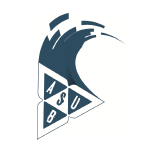 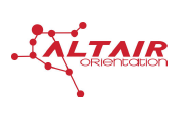 24èmeCHALLENGE D'ETE ALTAIR - ASUBPalmarès 2016Classement général hommesCREFCOEUR		Philippe		AltaïrPLISSART		Paul			AsubVANDEN EYNDE	Philibert		AsubClassement généraldamesSERRE			Francine 		AltaïrHAATAJA		Katri			TrolBLANCHE		Marie-Christine		AsubDames - espoirULSOE			Caroline		OKRVERMAUT		Isalys			AsubDEFRAIGNE		Laurence		AsubHommes-  espoirSAUQUET		Louis			AsubULSOE			Jonas			OKRPOIKANS		Ansis			AltaïrDames - juniorDEFRAIGNE		Sandrine		AsubDEFRAIGNE		Gaëlle			AsubHommes - juniorCREFCOEUR		Liévin			AltaïrVANDEGHINSTE	Grégoire		AsubDames - seniorDELFORGE		Amélie			AsubTHIENPONDT		Marie			AsubPREVOT		Natacha		IndHommes - seniorDELANDMETER		Piotr			indROTH			Mathieu		AsubDELANDMETER		Philippe		indDames – vétéran 1HAATAJA 		Katri			TrolROBBERECHT 		Françoise		AsubVAN DORPE		Valérie			AsubHommes – vétéran 1DELHEZ			Philippe		AsubDURIEUX		Pierre-Michel		AltaïrSCHILDER		Auke			AltairDames – vétéran 2SERRE 			Francine		AltaïrBRAVIN			Kathia			AsubULSOE			Runa			OKRHommes – vétéran 2CREFCOEUR 		Philippe		AltaïrPLISSART 		Paul			AsubIMBRECHTS		Christian		AsubDames – vétéran 3BLANCHE 		Marie-Christine		AsubFOCKELEY		Nelly			AltaïrHENDRICKX		Ann			IndHommes – vétéran 3VANDEN EYNDE 	Philippe		AsubLAMON			Willy			AltaïrHOOFD 		Robert			AsubHommes – vétéran 4SARLET			Pierre			AltaïrVANDER CRUYS		Jean-Pierre		Asub